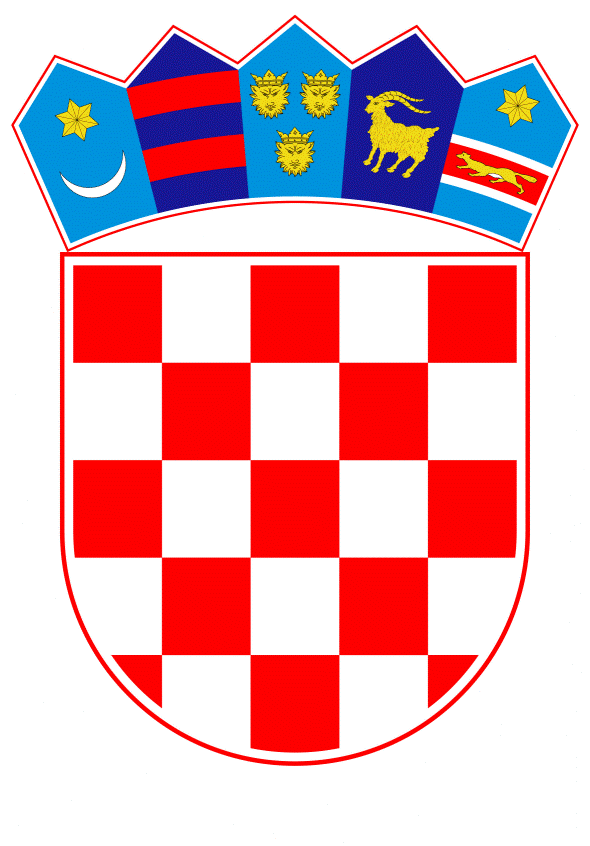 VLADA REPUBLIKE HRVATSKEZagreb, 7, svibnja 2020.____________________________________________________________________________________________________________________________________________________Banski dvori | Trg Sv. Marka 2  | 10000 Zagreb | tel. 01 4569 222 | vlada.gov.hrPrijedlog		Na temelju članka 31. stavka 2. Zakona o Vladi Republike Hrvatske (Narodne novine, br. 150/11, 119/14, 93/16 i 116/18) i članka 44. stavka 2. Zakona o proračunu (Narodne novine, br. 87/08, 136/12 i 15/15), Vlada Republike Hrvatske je na sjednici održanoj ___________________ godine donijelaO D L U K Uo davanju suglasnosti Ministarstvu znanosti i obrazovanja, za preuzimanjeobveza na teret sredstava državnog proračuna Republike Hrvatske u 2021. i 2022. godini, za izgradnju građevine Osnovne škole "Vladimir Nazor", Sveti Ilija, vanjsko uređenje, uređenje pristupne prometnice, ograde i školskih sportskih terenate stručni nadzor nad radovimaI.		Daje se suglasnost Ministarstvu znanosti i obrazovanja, za preuzimanje obveza na teret sredstava državnog proračuna Republike Hrvatske u 2021. i 2022. godini, u ukupnom iznosu od 43.923.766,41 kuna s PDV-om, od toga u 2021. godini u iznosu od 32.240.231,04 kuna i u 2022. godini u iznosu od 11.683.535,37 kuna, za realizaciju kapitalnog projekta građenja građevine javne i društvene namjene (osnovnoškolske ustanove), građevine 2. skupine - OŠ "Vladimir Nazor", Sveti Ilija, vanjsko uređenje, uređenje pristupne prometnice, ograde i školskih sportskih terena u Svetom Iliji te stručni nadzor nad radovima, po ugovorima i godinama te u iznosima kako slijedi:za sklapanje ugovora o izvođenju radova građenja građevine javne i društvene namjene (osnovnoškolske ustanove), građevine 2. skupine - OŠ "Vladimir Nazor", Sveti Ilija - vanjsko uređenje, pristupna prometnica, ograda i školski sportski tereni u Svetom Iliji, na građevinskoj čestici k.č.br. 95, k.o. Sv. Ilija (Sv. Ilija, Ulica Vladimira Nazora bb), u ukupnom iznosu od 43.596.478,06 kuna s PDV-om, po godinama i u iznosima kako slijedi:za sklapanje ugovora o javnim uslugama stručnog nadzora nad javnim radovima građenja građevine javne i društvene namjene (osnovnoškolske ustanove), građevine 2. skupine - OŠ "Vladimir Nazor", Sveti Ilija - vanjsko uređenje, pristupna prometnica, ograda i školski sportski tereni u Svetom Iliji, na građevinskoj čestici k.č.br. 95, k.o. Sv. Ilija (Sv. Ilija, Ulica Vladimira Nazora bb), u ukupnom iznosu od 327.288,35 kuna s PDV-om, po godinama i u iznosima kako slijedi:II.		Daje se suglasnost Ministarstvu znanosti i obrazovanja za sklapanje Sporazuma o izgradnji Osnovne škole "Vladimir Nazor", Sveti Ilija, s Varaždinskom županijom i Općinom Sveti Ilija, temeljem kojeg će od ukupne obveze Ministarstva znanosti i obrazovanja kao naručitelja radova i usluga iz točke I. ove Odluke, dio u ukupnom iznosu od 9.187.756,17 kuna podmiriti Varaždinska županija i Općina Sveti Ilija po primitku zahtjeva za plaćanje, a 34.736.010,24 kuna s PDV-om Ministarstvo znanosti i obrazovanja po godinama kako slijedi:III.		Ova Odluka stupa na snagu danom donošenja.Klasa:Urbroj:Zagreb,	PREDSJEDNIK	mr. sc. Andrej PlenkovićO B R A Z L O Ž E NJ EProjektom je predviđena izgradnja Osnovne škole "Vladimir Nadzor", Sveti Ilija, vanjsko uređenje, uređenje pristupne prometnice, ograde i školskih sportskih terena te stručni nadzor nad radovima. Predviđeni rok završetka izgradnje je najkasnije do 31. ožujka 2022. godine dok će se plaćanje provoditi prema mjesečnim, po stručnom nadzoru ovjerenim, privremenim i okončanim situacijama za sve izvedene radove i isporučene usluge.Ministarstvo znanosti i obrazovanja, kao javni naručitelj, provelo je otvoreni postupak javne nabave za nabavu javnih radova za izgradnju građevine Osnovna škola "Vladimir Nadzor", Sveti Ilija - vanjsko uređenje, pristupna prometnica, ograda i školski sportski tereni u Svetom Iliji, na građevinskoj čestici k.č.br. 95, k.o. Sv. Ilija (Sv. Ilija, Ulica Vladimira Nazora bb). U provedenome postupku odabrana je ponuda zajednice ponuditelja: ZTB Gradnja d.o.o. iz Varaždina i Energo-S d.o.o. iz Varaždina. Vrijednost ugovora o izvođenju radova na građevini iznosi 55.596.478,06 kuna s PDV-om. Također, Ministarstvo znanosti i obrazovanja, kao javni naručitelj, provelo je i otvoreni postupak javne nabave za uslugu stručnog nadzora nad javnim radovima građenja građevine Osnovna škola "Vladimir Nadzor", Sveti Ilija. U provedenome postupku odabran je QUADRIGA PROJEKT d.o.o. iz Velike Gorice kao najpovoljniji ponuditelj. Vrijednost ugovora za uslugu stručnog nadzora nad javnim radovima građenja iznosi 417.375,00 kuna s PDV-om. Dakle, ukupna vrijednost projekta iznosi 56.013.853,06 kuna s PDV-om.Od navedenog obveza u 2020. godini ukupno iznosi 12.090.086,65 kuna, a za preostali iznos od 43.923.766,41 kuna Ministarstvo znanosti i obrazovanja traži suglasnost za preuzimanje obveza na teret sredstava državnog proračuna Republike Hrvatske i to u 2021. godini u iznosu od 32.240.231,04 kuna te u 2022. godini u iznosu od 11.683.535,37 kuna.Također, Ministarstvo znanosti i obrazovanja sklopiti će Sporazum o izgradnji Osnovne škole "Vladimir Nazor", Sveti Ilija sa Varaždinskom županijom i Općinom Sveti Ilija kojim se ugovara zajedničko financiranje predmetnog projekta. Temeljem navedenog Sporazuma dio od ukupne obveze Ministarstva znanosti i obrazovanja (koje je naručitelj radova i usluga vezanih uz izgradnju građevine osnovne škole "Vladimir Nazor") u ukupnome iznosu od 11.202.770,61 kuna s PDV-om, odnosno 20 posto troškova, podmiriti će Varaždinska županija i Općina Sveti Ilija po primitku zahtjeva za plaćanje, od toga u 2021. godini u iznosu od 7.052.550,54 kuna i u 2022. godini u iznosu od 2.135.205,63 kuna. Ministarstvo znanosti i obrazovanja podmiriti će iznos od 44.811.082,45 kuna s PDV-om, odnosno 80 posto troškova od čega u 2021. godini u iznosu od 25.187.680,50 kuna i u 2022. godini u iznosu od 9.548.329,74 kuna.Financijska sredstva u iznosu od 44.811.082,45 kuna osigurana su u Državnom proračunu Republike Hrvatske za 2020. i projekcijama za 2021. i 2022. godinu ("Narodne novine", broj 117/19) na razdjelu Ministarstva znanosti i obrazovanja, glavi 05, u okviru programa 3701 - Razvoj odgojno obrazovnog sustava na aktivnosti K579064 KAPITALNE INVESTICIJE U OSNOVNOM I SREDNJEM ŠKOLSTVU, na izvoru financiranja 11 Opći prihodi i primici u ukupnome iznosu od 44.811.082,45 kuna, odnosno u iznosu od 10.075.072,21 kune za 2020. godinu, 25.187.680,50 kunu za 2021. godinu te 9.548.329,74 kuna za 2022. godinu, dok će se sredstva u iznosu od 11.202.770,61 kuna, odnosno u iznosu od 2.015.014,44 kune za 2020. godinu, 7.052.550,54 kunu za 2021. godinu te 2.135.205,63 kuna za 2022. godinu planirati u okviru iste pozicije na izvoru financiranja 52 Ostale pomoći.Člankom 44. stavkom 2. Zakona o proračunu ("Narodne novine", broj 87/08, 136/12 i 15/15) propisano je da proračunski korisnik može preuzeti obveze po ugovoru koji zahtijeva plaćanje u sljedećim godinama uz suglasnost Vlade, a na prijedlog ministra financija.Sukladno svemu prethodno navedenom predloženom Odlukom daje se suglasnost Ministarstvu znanosti i obrazovanja za preuzimanje obveza u 2021. i 2022. godini u ukupnom iznosu od 43.923.766,41 kuna s PDV-om, od toga u 2021. godini u iznosu od 32.240.231,04 kunu i u 2022. godini u iznosu od 11.683.535,37 kuna za sklapanje ugovora o izvođenju radova građenja građevine javne i društvene namjene (osnovnoškolske ustanove), građevine 2. skupine - OŠ "Vladimir Nazor", Sveti Ilija - vanjsko uređenje, pristupna prometnica, ograda i školski sportski tereni u Svetom Iliji, na građevinskoj čestici k.č.br. 95, k.o. Sv. Ilija (Sv. Ilija, Ulica Vladimira Nazora bb) i za sklapanje ugovora o javnim uslugama stručnog nadzora nad javnim radovima građenja građevine javne i društvene namjene (osnovnoškolske ustanove), građevine 2. skupine - OŠ "Vladimir Nazor", Sveti Ilija - vanjsko uređenje, pristupna prometnica, ograda i školski sportski tereni u Svetom Iliji, na građevinskoj čestici k.č.br. 95, k.o. Sv. Ilija (Sv. Ilija, Ulica Vladimira Nazora bb).Također sukladno točki II. Odluke daje se suglasnost ministarstvu za sklapanje Sporazuma o izgradnji Osnovne škole "Vladimir Nazor", Sveti Ilija s Varaždinskom županijom i Općinom Sveti Ilija. Predlagatelj:Ministarstvo financijaPredmet:Prijedlog odluke o davanju suglasnosti Ministarstvu znanosti i obrazovanja, za preuzimanje obveza na teret sredstava državnog proračuna Republike Hrvatske u 2021. i 2022. godini, za izgradnju građevine Osnovne škole "Vladimir Nazor", Sveti Ilija, vanjsko uređenje, uređenje pristupne prometnice, ograde i školskih sportskih terena te stručni nadzor nad radovimaGodinaIznos2021.32.000.000,00kuna2022.11.596.478,06kunaGodinaIznos2021.240.231,04kuna2022.87.057,31kuna.GodinaIznos2021.25.187.680,50kuna2022.9.548.329,74kuna